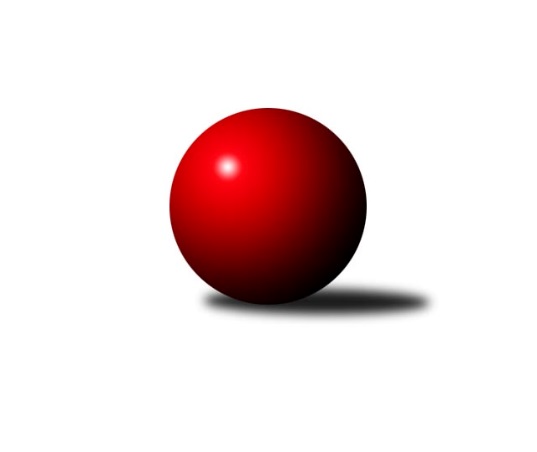 Č.7Ročník 2023/2024	29.10.2023Nejlepšího výkonu v tomto kole: 2291 dosáhlo družstvo: SC Olympia Radotín CMistrovství Prahy 4 2023/2024Výsledky 7. kolaSouhrnný přehled výsledků:KK DP Praha B 	- SC Olympia Radotín C	4:4	2285:2291	5.5:6.5	23.10.SK Žižkov Praha E	- SK Rapid Praha B	5:3	2278:2152	5.0:7.0	24.10.TJ Sokol Praha-Vršovice D	- TJ Sokol Rudná E		dohrávka		7.11.Tabulka družstev:	1.	TJ Sokol Praha-Vršovice D	5	5	0	0	29.0 : 11.0 	37.0 : 23.0 	 2256	10	2.	SC Olympia Radotín C	6	4	1	1	28.0 : 20.0 	38.5 : 33.5 	 2298	9	3.	TJ Sokol Rudná E	5	3	0	2	25.0 : 15.0 	37.0 : 23.0 	 2257	6	4.	KK DP Praha B	6	2	2	2	24.0 : 24.0 	34.5 : 37.5 	 2118	6	5.	SK Žižkov Praha E	6	3	0	3	22.0 : 26.0 	34.0 : 38.0 	 2079	6	6.	SK Rapid Praha B	6	1	0	5	17.0 : 31.0 	32.0 : 40.0 	 2170	2	7.	KK Velké Popovice C	6	0	1	5	15.0 : 33.0 	27.0 : 45.0 	 2035	1Podrobné výsledky kola:	 KK DP Praha B 	2285	4:4	2291	SC Olympia Radotín C	Martin Štochl	 	 190 	 224 		414 	 1:1 	 421 	 	208 	 213		Miloš Dudek	Marie Málková	 	 167 	 129 		296 	 0:2 	 379 	 	184 	 195		Taťjana Vydrová	Jaroslav Michálek	 	 208 	 187 		395 	 1:1 	 342 	 	154 	 188		Ludmila Zlatníková	Dagmar Svobodová	 	 175 	 207 		382 	 1:1 	 369 	 	184 	 185		Michal Minarech	Jiří Svozílek	 	 213 	 191 		404 	 1.5:0.5 	 390 	 	199 	 191		Jan Kalina	Libor Laichman	 	 197 	 197 		394 	 1:1 	 390 	 	186 	 204		Petr Zlatníkrozhodčí:  Vedoucí družstevNejlepší výkon utkání: 421 - Miloš Dudek	 SK Žižkov Praha E	2278	5:3	2152	SK Rapid Praha B	Barbora Králová	 	 234 	 219 		453 	 2:0 	 286 	 	135 	 151		Antonín Krampera	Martin Hřebejk	 	 187 	 176 		363 	 2:0 	 285 	 	132 	 153		Tomáš Moravec	Petr Katz	 	 199 	 189 		388 	 0:2 	 417 	 	220 	 197		David Rezek	David Dungel	 	 166 	 183 		349 	 1:1 	 342 	 	176 	 166		Roman Hašek	Karel Th?r	 	 173 	 183 		356 	 0:2 	 392 	 	194 	 198		Petr Švenda	Martin Svoboda	 	 181 	 188 		369 	 0:2 	 430 	 	220 	 210		Marek Švendarozhodčí: Vedoucí družstevNejlepší výkon utkání: 453 - Barbora KrálováPořadí jednotlivců:	jméno hráče	družstvo	celkem	plné	dorážka	chyby	poměr kuž.	Maximum	1.	Luboš Machulka 	TJ Sokol Rudná E	422.22	300.2	122.0	6.7	3/3	(435)	2.	Marek Švenda 	SK Rapid Praha B	416.30	304.7	111.6	13.8	2/2	(440)	3.	Miloš Dudek 	SC Olympia Radotín C	412.50	300.8	111.7	13.8	3/3	(435)	4.	Petr Fišer 	TJ Sokol Rudná E	410.00	293.0	117.0	11.2	3/3	(430)	5.	Pavla Hřebejková 	SK Žižkov Praha E	409.00	297.7	111.3	10.7	3/4	(467)	6.	Jiří Svozílek 	KK DP Praha B 	408.25	299.7	108.6	13.8	4/4	(432)	7.	Milan Lukeš 	TJ Sokol Praha-Vršovice D	406.33	290.0	116.3	12.3	3/3	(423)	8.	Barbora Králová 	SK Žižkov Praha E	406.00	283.5	122.5	12.2	3/4	(463)	9.	Josef Málek 	KK DP Praha B 	406.00	291.3	114.7	12.3	3/4	(428)	10.	Petr Švenda 	SK Rapid Praha B	405.50	287.2	118.3	10.7	2/2	(426)	11.	Kateřina Majerová 	SK Žižkov Praha E	404.00	284.0	120.0	10.3	3/4	(439)	12.	Libor Sýkora 	TJ Sokol Praha-Vršovice D	401.44	276.1	125.3	9.9	3/3	(441)	13.	Jan Kalina 	SC Olympia Radotín C	394.78	280.0	114.8	11.7	3/3	(412)	14.	Taťjana Vydrová 	SC Olympia Radotín C	393.17	275.5	117.7	12.5	3/3	(425)	15.	Jaroslav Michálek 	KK DP Praha B 	391.88	272.9	119.0	11.5	4/4	(424)	16.	Miloslav Dvořák 	TJ Sokol Rudná E	389.44	276.1	113.3	16.3	3/3	(404)	17.	Jana Fišerová 	TJ Sokol Rudná E	387.67	268.0	119.7	12.8	3/3	(441)	18.	Petr Zlatník 	SC Olympia Radotín C	383.67	277.2	106.4	13.2	3/3	(393)	19.	Renata Göringerová 	TJ Sokol Praha-Vršovice D	381.56	271.6	110.0	13.1	3/3	(423)	20.	Eva Hucková 	SC Olympia Radotín C	380.50	282.7	97.8	14.8	2/3	(423)	21.	Michal Minarech 	SC Olympia Radotín C	379.00	267.3	111.7	14.0	3/3	(416)	22.	Jarmila Fremrová 	TJ Sokol Praha-Vršovice D	374.67	270.2	104.5	12.8	2/3	(398)	23.	David Rezek 	SK Rapid Praha B	370.38	258.9	111.5	12.6	2/2	(417)	24.	Dagmar Svobodová 	KK DP Praha B 	370.11	272.9	97.2	13.9	3/4	(421)	25.	Gabriela Jirásková 	KK Velké Popovice C	368.10	268.2	99.9	18.0	5/5	(437)	26.	Květuše Pytlíková 	TJ Sokol Praha-Vršovice D	368.00	272.2	95.8	14.0	2/3	(386)	27.	Martin Štochl 	KK DP Praha B 	361.33	264.0	97.3	15.6	3/4	(414)	28.	Ludmila Zlatníková 	SC Olympia Radotín C	349.83	253.3	96.5	15.5	2/3	(389)	29.	Jana Beková 	KK Velké Popovice C	348.50	253.9	94.6	15.8	4/5	(373)	30.	Tomáš Bek 	KK Velké Popovice C	348.50	256.0	92.5	17.0	4/5	(363)	31.	Aleš Nedbálek 	SC Olympia Radotín C	348.00	266.0	82.0	19.5	2/3	(352)	32.	Ladislav Král 	KK Velké Popovice C	346.75	254.6	92.1	14.8	4/5	(408)	33.	Roman Hašek 	SK Rapid Praha B	345.00	260.0	85.0	16.5	2/2	(388)	34.	David Dungel 	SK Žižkov Praha E	344.67	248.3	96.3	17.7	3/4	(397)	35.	Ivana Bandasová 	KK Velké Popovice C	342.50	263.9	78.6	21.5	4/5	(364)	36.	Antonín Krampera 	SK Rapid Praha B	341.50	241.1	100.4	12.8	2/2	(363)	37.	Jaroslav Mařánek 	TJ Sokol Rudná E	339.50	248.0	91.5	15.5	2/3	(353)	38.	Martin Hřebejk 	SK Žižkov Praha E	338.89	259.3	79.6	19.3	3/4	(435)	39.	Helena Machulková 	TJ Sokol Rudná E	327.25	240.5	86.8	20.8	2/3	(340)	40.	Marie Málková 	KK DP Praha B 	322.89	251.0	71.9	27.0	3/4	(369)	41.	Libor Laichman 	KK DP Praha B 	320.22	236.7	83.6	20.1	3/4	(394)	42.	Helena Hanzalová 	TJ Sokol Praha-Vršovice D	319.75	243.3	76.5	21.0	2/3	(343)	43.	Alena Gryz 	TJ Sokol Rudná E	319.33	240.9	78.4	16.0	3/3	(327)	44.	Tomáš Moravec 	SK Rapid Praha B	299.90	219.9	80.0	11.5	2/2	(357)	45.	Petr Hrouda 	KK Velké Popovice C	283.50	213.3	70.3	24.0	4/5	(313)		Jakub Stluka 	TJ Sokol Praha-Vršovice D	426.00	305.0	121.0	11.0	1/3	(426)		Martin Svoboda 	SK Žižkov Praha E	368.00	273.0	95.0	17.0	1/4	(369)		Petr Katz 	SK Žižkov Praha E	365.50	256.2	109.3	11.3	2/4	(388)		Karel Th?r 	SK Žižkov Praha E	356.00	251.0	105.0	20.0	1/4	(356)		Irena Sedláčková 	TJ Sokol Praha-Vršovice D	355.00	276.0	79.0	23.0	1/3	(355)		Milan Barabáš 	SK Žižkov Praha E	346.50	254.5	92.0	8.5	2/4	(350)		Zdeněk Poutník 	TJ Sokol Praha-Vršovice D	346.00	234.0	112.0	15.0	1/3	(346)		Jaroslav Kykal 	KK Velké Popovice C	332.33	246.0	86.3	17.7	3/5	(355)		Roman Lassig 	KK Velké Popovice C	325.00	242.7	82.3	21.0	3/5	(378)		Jaroslav Svozil 	SK Rapid Praha B	317.50	243.0	74.5	23.0	1/2	(329)		Vladimír Busta 	SK Žižkov Praha E	312.00	241.0	71.0	23.0	1/4	(312)		František Buchal 	SK Žižkov Praha E	286.00	230.0	56.0	32.0	2/4	(294)		Kristýna Málková 	KK DP Praha B 	199.00	159.0	40.0	41.0	1/4	(199)Sportovně technické informace:Starty náhradníků:registrační číslo	jméno a příjmení 	datum startu 	družstvo	číslo startu
Hráči dopsaní na soupisku:registrační číslo	jméno a příjmení 	datum startu 	družstvo	Program dalšího kola:8. kolo30.10.2023	po	19:30	SK Rapid Praha B - KK Velké Popovice C	31.10.2023	út	18:30	SC Olympia Radotín C - TJ Sokol Rudná E	1.11.2023	st	17:30	TJ Sokol Praha-Vršovice D - SK Žižkov Praha E	Nejlepší šestka kola - absolutněNejlepší šestka kola - absolutněNejlepší šestka kola - absolutněNejlepší šestka kola - absolutněNejlepší šestka kola - dle průměru kuželenNejlepší šestka kola - dle průměru kuželenNejlepší šestka kola - dle průměru kuželenNejlepší šestka kola - dle průměru kuželenNejlepší šestka kola - dle průměru kuželenPočetJménoNázev týmuVýkonPočetJménoNázev týmuPrůměr (%)Výkon3xBarbora KrálováŽižkov E4533xLibor SýkoraVršovice D125.034253xMarek ŠvendaRapid B4303xBarbora KrálováŽižkov E124.084532xLibor SýkoraVršovice D4253xMarek ŠvendaRapid B117.784303xMiloš DudekRadotín C4211xMiloslav DvořákRudná E114.733901xDavid RezekRapid B4171xDavid RezekRapid B114.224171xMartin ŠtochlDP B4143xMilan LukešVršovice D112.09381